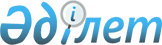 О признании утратившими силу некоторых решений Жангалинского районного маслихатаРешение Жангалинского районного маслихата Западно-Казахстанской области от 17 марта 2021 года № 3-10. Зарегистрировано Департаментом юстиции Западно-Казахстанской области 18 марта 2021 года № 6854
      В соответствии с Законом Республики Казахстан от 23 января 2001 года "О местном государственном управлении и самоуправлении в Республике Казахстан", Законом Республики Казахстан от 6 апреля 2016 года "О правовых актах" Жангалинский районный маслихат РЕШИЛ:
      1. Признать утратившими силу некоторые решения Жангалинского районного маслихата согласно приложению к настоящему решению.
      2. Руководителю аппарата районного маслихата (Успанова С.) обеспечить государственную регистрацию данного решения в органах юстиции.
      3. Настоящее решение вводится в действие со дня первого официального опубликования.
      1. Решение Жангалинского районного маслихата от 10 декабря 2019 года №39-3 "Об утверждении Плана по управлению пастбищами и их использованию по Жангалинскому району на 2019-2020 годы" (зарегистрированное в Реестре государственной регистрации нормативных правовых актов №5889 опубликованное 19 декабря 2019 года в Эталонном контрольном банке нормативных правовых актов Республики Казахстан).
      2. Решение Жангалинского районного маслихата от 27 декабря 2019 года №41-1 "О районном бюджете на 2020-2022 годы" (зарегистрированное в Реестре государственной регистрации нормативных правовых актов №5922, опубликованное 6 января 2020 года в Эталонном контрольном банке нормативных правовых актов Республики Казахстан).
      3. Решение Жангалинского районного маслихата от 31 марта 2020 года №45-1 "О внесении изменений в решение Жангалинского районного маслихата от 27 декабря 2019 года №41-1 "О районном бюджете на 2020-2022 годы" (зарегистрированное в Реестре государственной регистрации нормативных правовых актов №6104, опубликованное 1 апреля 2020 года в Эталонном контрольном банке нормативных правовых актов Республики Казахстан).
      4. Решение Жангалинского районного маслихата от 13 апреля 2020 года №47-1 "О внесении изменений в решение Жангалинского районного маслихата от 27 декабря 2019 года №41-1 "О районном бюджете на 2020-2022 годы" (зарегистрированное в Реестре государственной регистрации нормативных правовых актов №6157, опубликованное 20 апреля 2020 года в Эталонном контрольном банке нормативных правовых актов Республики Казахстан).
      5. Решение Жангалинского районного маслихата от 13 мая 2020 года №49-1 "О внесении изменений в решение Жангалинского районного маслихата от 27 декабря 2019 года №41-1 "О районном бюджете на 2020-2022 годы" (зарегистрированное в Реестре государственной регистрации нормативных правовых актов №6232, опубликованное 18 мая 2020 года в Эталонном контрольном банке нормативных правовых актов Республики Казахстан).
      6. Решение Жангалинского районного маслихата от 13 июля 2020 года №50-1 "О внесении изменений в решение Жангалинского районного маслихата от 27 декабря 2019 года №41-1 "О районном бюджете на 2020-2022 годы" (зарегистрированное в Реестре государственной регистрации нормативных правовых актов №6298, опубликованное 16 июля 2020 года в Эталонном контрольном банке нормативных правовых актов Республики Казахстан).
      7. Решение Жангалинского районного маслихата от 17 сентября 2020 года №51-1 "О внесении изменений в решение Жангалинского районного маслихата от 27 декабря 2019 года №41-1 "О районном бюджете на 2020-2022 годы" (зарегистрированное в Реестре государственной регистрации нормативных правовых актов №6378, опубликованное 28 сентября 2020 года в Эталонном контрольном банке нормативных правовых актов Республики Казахстан).
      8. Решение Жангалинского районного маслихата от 25 ноября 2020 года №53-1 "О внесении изменений в решение Жангалинского районного маслихата от 27 декабря 2019 года №41-1 "О районном бюджете на 2020-2022 годы" (зарегистрированное в Реестре государственной регистрации нормативных правовых актов №6500, опубликованное 4 декабря 2020 года в Эталонном контрольном банке нормативных правовых актов Республики Казахстан).
      9. Решение Жангалинского районного маслихата от 22 декабря 2020 года №55-1 "О внесении изменений в решение Жангалинского районного маслихата от 27 декабря 2019 года №41-1 "О районном бюджете на 2020-2022 годы" (зарегистрированное в Реестре государственной регистрации нормативных правовых актов №6569 опубликованное 30 декабря 2020 года в Эталонном контрольном банке нормативных правовых актов Республики Казахстан).
					© 2012. РГП на ПХВ «Институт законодательства и правовой информации Республики Казахстан» Министерства юстиции Республики Казахстан
				
      Председатель сессии

О. Кубесова

      Секретарь маслихата

Д. Закарин
Приложение
к решению районного маслихата
от 17 марта 2021 года № 3-10